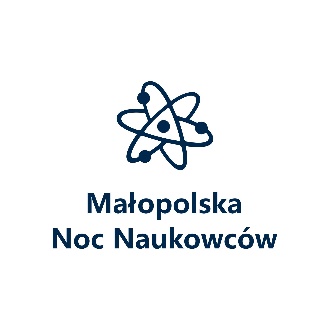 Program Małopolskiej Nocy Naukowców w TarnowieZespół Szkół Ogólnokształcących i Technicznych im. Jana Szczepanikawraz z Fundacją im. Jana Szczepanika w TarnowiePRACOWNIA GEOGRAFICZNA  	„Procesy endogeniczne Ziemi – pokazy. Kampania antysmogowa” PRACOWNIA FIZYCZNA 	„Jak segregować śmieci by świat w przyszłości był zdrowy”PRACOWNIA BIOLOGIICZNA 	„Sama robię kosmetyki – pokazy, konkursy, doświadczenia”
PRACOWNIA DIETETYKI              „Domowy ryneczek na parapecie – propagowanie zdrowego stylu życia” 
PRACOWNIA SZTUKI 		 „Sztuka z recyklingu”
PRACOWNIA CHEMICZNA  	„Zrób sam domowe środki czystości - pokaz ciekawych eksperymentów chemicznych”
PRACOWNIA FOTOGRAFICZNA  „Fotografia brzydoty – nielegalne wysypiska – różne techniki otrzymywania obrazów”
PRACOWNIA REKLAMY		„Projekt ekologicznych opakowań – pokazy wykonywania materiałów używanych w reklamie wizualnej, zajęcia warsztatowe w wyklejaniu reklamy”
PRACOWNIA MATEMATYCZNA „Projekty ekologicznych zabawek – gry logiczne i matematyczne, warsztaty kształtowania wyobraźni matematycznej”
PRACOWNIA JĘZYKA POLSKIEGO „W Teletroskopie Szczepanika – wystawa dorobku technicznego Wielkiego Wynalazcy – Jana Szczepanika”Koordynatorem Małopolskiej Nocy Naukowców jest Urząd Marszałkowski Województwa Małopolskiego.Projekt pn. „European Researchers’ Night 2020 in Małopolska” („Małopolska Noc Naukowców 2020”) współfinansowany jest ze środków programu ramowego Unii Europejskiej w zakresie badań naukowych i innowacji „Horyzont 2020” na podstawie umowy o udzielenie dotacji nr 954882                      w ramach działania „Maria Skłodowska-Curie”.